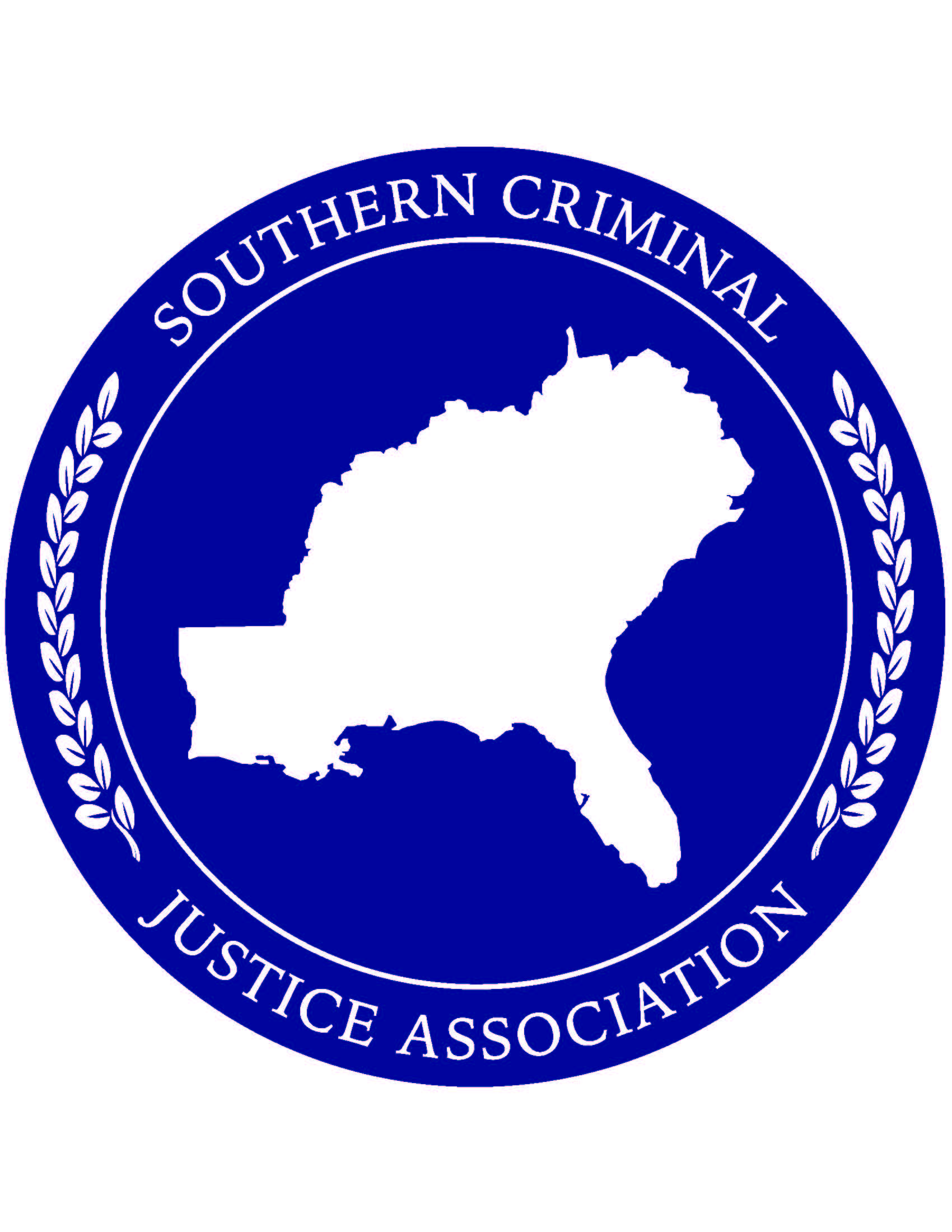 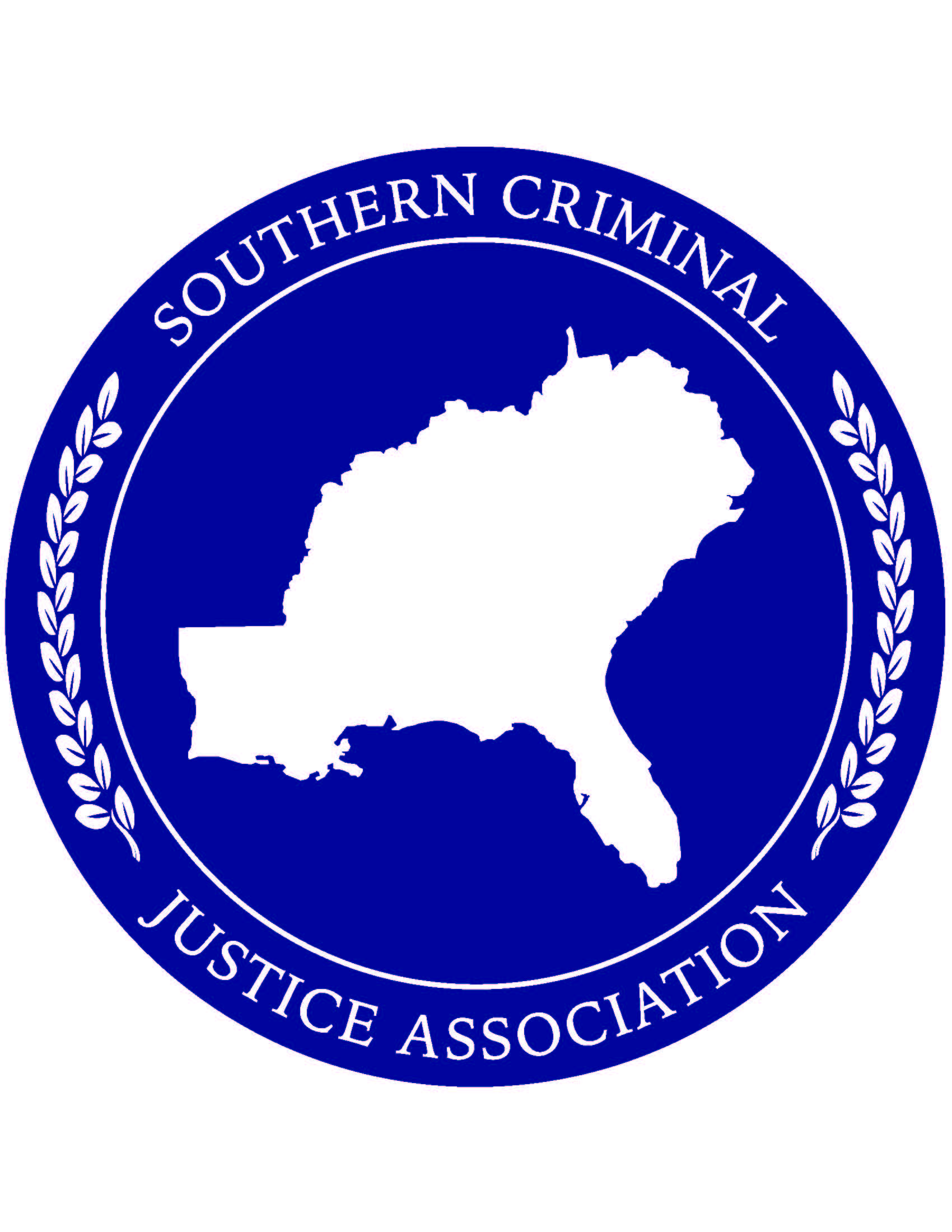 SOUTHERN CRIMINAL JUSTICE 
ASSOCIATION 2019 CALL FOR NOMINATIONS The Nominations and Elections Committee of the Southern Criminal Justice Association 
is issuing a call for nominations for the following positions: Second Vice-President (1) Director-at-Large Nominees must be members of SCJA, in good standing, and willing to run for office. 
Self nominations are encouraged. Responsibilities:SECOND VICE PRESIDENT Serves as a member of the Board of Directors of the Association; assists the President and the First Vice President as requested; responsibility for all publicity concerning the Association; acts as liaison with the Secretariat. Person elected to this position ascends to the office of First Vice-President and President. 
DIRECTOR-AT-LARGE Attends mid-year and annual meetings of the Association in order to participate in the decision-making process of the Board of Directors and to play a role in providing general policy direction for the SCJA. Term of office is for three (3) years.Please return the completed nomination form by April 15, 2019 to: Marv KrohnImmediate Past President, SCJAUniversity of FloridaDepartment of Sociology and Criminology &LawPO Box 117330Gainesville, FL 32611-7330mkrohn@ufl.edu SOUTHERN CRIMINAL JUSTICE ASSOCIATION RECOMMENDATION FOR NOMINATION NOMINEE:Name Affiliation  Address Phone (Office) 				 (Home)Email Nominated for office of :  Please provide general information on the nominee such as previous positions held in SCJA, degrees earned, criminal justice interests, etc. Please attach a copy of the nominee's vitae or resume. STATEMENT OF CONFIRMATION I have contacted the above named individual and s/he has agreed to run for position specified. NOMINATOR: Name Affiliation Address Phone (Office) 			(Home)  Email Signature of Nominator Date 